FINAL KBIKE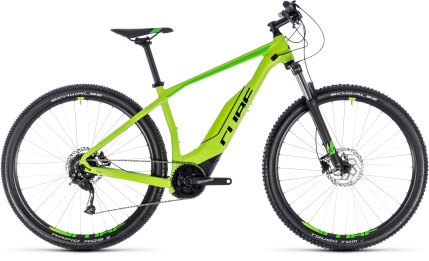 Clock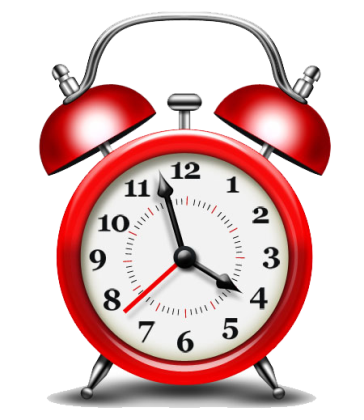 shake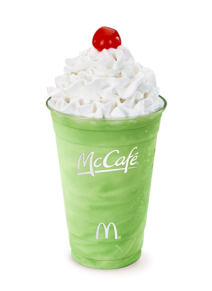 Book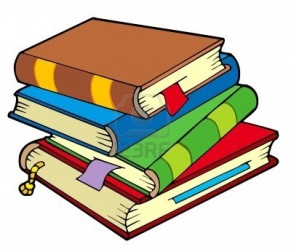 bake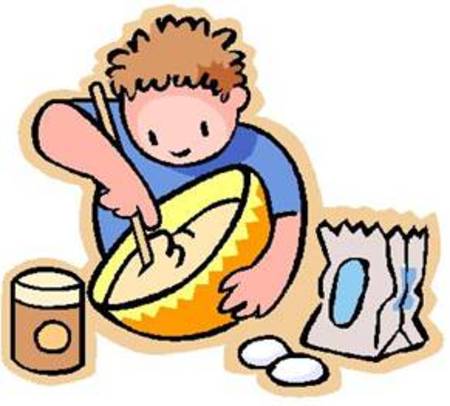 BEAK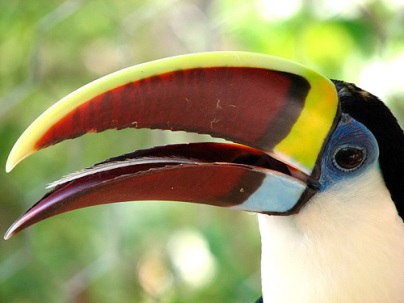 RAKE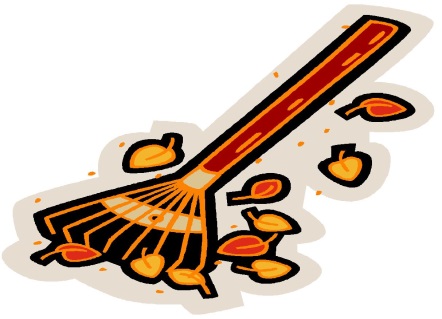 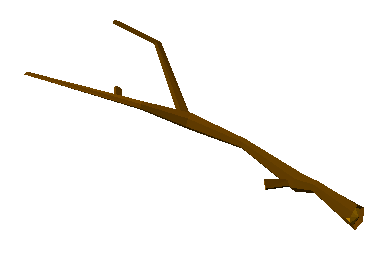 stick   Duck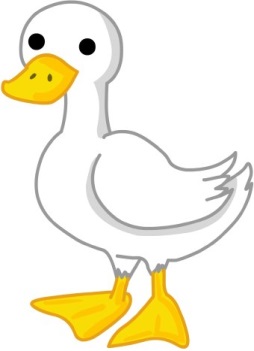   SOCK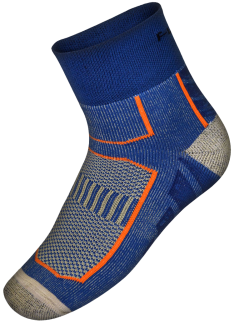 